В соответствии с Постановлением Правительства Брянской области от 02 марта  2015 года  № 70-п «Об утверждении Порядка предоставления, использования и возврата муниципальными образованиями бюджетных кредитов, полученных из областного бюджета», в рамках реализации закона Брянской области об областном бюджете на соответствующий год и плановый периодПРИКАЗЫВАЮ:1. Внести в административный регламент исполнения государственной функции «Предоставление бюджетных кредитов бюджетам муниципальных образований, контроль за их использованием и возвратом», утвержденный Приказом департамента финансов Брянской области от 03 марта 2014 года №25, изложив Приложение 5 к административному регламенту исполнения государственной функции в новой редакции согласно Приложению к настоящему Приказу.2. Опубликовать Приказ на официальном сайте Департамента в сети Интернет.3. Контроль исполнения Приказа возложить на заместителя директора А.В. Аксёненко, первого заместителя директора О.А. Марусову.Врио заместителя ГубернатораБрянской области                                                                              Г.В. Петушкова                                                            Приложение к Приказу Департамента финансов Брянской области от 10.04.2015   № 61«О внесении изменений в административный регламент исполнения государственной функции «Предоставление бюджетных кредитов бюджетам муниципальных образований, контроль за их использованием и возвратом», утвержденный Приказом департамента финансов Брянской области от 03 марта 2014 года №25»Приложение 5к  административному регламентуисполнения государственной функции «Предоставление бюджетных кредитов бюджетам муниципальных образований, контроль их использования и возврата»Типовая формаСОГЛАШЕНИЕ (ДОГОВОР) №_____О ПРЕДОСТАВЛЕНИИ БЮДЖЕТНОГО КРЕДИТАна покрытие временного кассового разрыва, возникающего при исполнении бюджета муниципального образованияг. Брянск                                                                     «____»____________ 20__ г.Департамент финансов Брянской области, именуемый в дальнейшем «Кредитор», в лице __________________________________________________________________________,(должность, фамилия, инициалы)действующего на основании _____________________________________________________, _______________________________________________________________________________ (наименование, дата и номер документа, предоставляющего лицу право подписи)с одной стороны, и _____________________________________________________________,(наименование муниципального образования)именуемое в дальнейшем «Заемщик», в лице _________________________________________  (должность, фамилия, инициалы)______________________________________________________, действующего на основании_______________________________________________________________________________(наименование, дата и номер документа, предоставляющего лицу право подписи)с другой стороны, далее именуемые «Стороны», в соответствии со статьей __ Закона  Брянской области  от  «___»________________ № ___ «Об областном бюджете на ______ год  и  на плановый период  20__ и 20__ годов», постановлением Правительства Брянской области «___»________________ № ___ «Об утверждении Порядка предоставления, использования и возврата муниципальными образованиями бюджетных кредитов, полученных из областного бюджета», приказом Департамента финансов Брянской области от «____» ___________________ № __________ «О предоставлении бюджетного кредита _____________________________________________________________________________» (наименование муниципального образования)заключили настоящее Соглашение о нижеследующем.1. Предмет Соглашения1.1. Кредитор предоставляет Заемщику на возвратной и возмездной основе из средств областного бюджета бюджетный кредит в сумме ____________________________________________________________________________________________________________ рублей(сумма кредита цифрами и прописью с заглавной буквы)на _____________________________________________________________________________(цель бюджетного кредита)1.2. Срок возврата бюджетного кредита – «____» __________ 20__ года в  соответствии  с  Графиком погашения основного долга и процентов за пользование бюджетным  кредитом (далее – График), подписанным Сторонами, согласно Приложению к настоящему Соглашению, которое является неотъемлемой частью Соглашения.2. Порядок расчетов2.1. За пользование бюджетным кредитом Заемщик уплачивает  проценты (далее – проценты) в размере ______ % годовых.	Проценты начисляются со дня поступления средств бюджетного кредита на счет Заемщика до дня возврата бюджетного кредита Кредитору на счет областного бюджета, указанный в пункте 2.2 Соглашения.	Начисление процентов производится Кредитором из расчета календарного (фактического) количества дней пользования бюджетным кредитом в году и месяце.	2.2. Возврат задолженности по бюджетному кредиту осуществляется Заемщиком в части основного долга с лицевого счета  № _________________ и в части уплаты процентов с лицевого счета № _________________ Заемщика, открытых в __________________________: счет № ________________________________ в _____________________, БИК ___________, ИНН __________, КПП ____________:по основному долгу на счет № 40201810600000100013, открытый в Отделении Брянск г. Брянск, Управление Федерального казначейства по Брянской области (Департамент финансов Брянской области, лицевой счет № 08818002420), БИК 041501001, ИНН 3234012310, КПП 325701001 (в назначении платежа обязательно указать «на л/с бюджета № 02272002420)»;по процентам на счет № 40101810300000010008, открытый в Отделении Брянск            г. Брянск, лицевой счёт Департамента финансов Брянской области № 04272002420 в Управлении Федерального казначейства по Брянской области, БИК 041501001, ИНН 3234012310, КПП 325701001.2.3. В расчетных документах, оформляемых в порядке, установленном Приказом Министерства финансов Российской Федерации  от 12.11.2013 № 107н, для осуществления возврата задолженности по бюджетному кредиту и процентам за пользование им, Заемщиком в поле 104 указывается показатель кодов бюджетной классификации _________________________ и ________________________, соответственно. 2.4. В случае неисполнения Заемщиком обязанности погашения основного долга по бюджетному кредиту в соответствии с установленным графиком на сумму просроченного основного долга начисляются штрафные санкции. Уплата штрафных санкций осуществляется на счет № 40101810300000010008, Отделении Брянск г. Брянск, лицевой счет Департамента финансов Брянской области № 04272002420 в Управлении Федерального казначейства по Брянской области,                 БИК 041501001, ИНН 3234012310, КПП 325701001, код ОКТМО 15701000, КБК __________________.3. Обязанности Сторон3.1. Кредитор обязан:а) перечислить бюджетный кредит в течение 5 (пяти) рабочих дней со дня заключения настоящего Соглашения на счёт Заемщика по следующим  реквизитам: счет № _________________________ в _______________________________________ ;лицевой счёт № ____________________ в территориальном отделе № ____ Управления Федерального казначейства по Брянской области;БИК _______________, ИНН ______________, КПП ______________;код ОКТМО ______________, КБК __________________________;б) осуществлять контроль возврата Заемщиком бюджетного кредита, процентов в сроки, предусмотренные пунктами 1.2 и 2.1 Соглашения;в) в случае досрочного погашения Заемщиком бюджетного кредита осуществить перерасчёт начисленных сумм процентов за фактический срок пользования, а также возврат Заемщику уплаченных сумм процентов (в случае их переплаты).3.2. Заемщик обязан:а) в течение 5 (пяти) календарных дней со дня получения бюджетного кредита уведомить Кредитора в письменном виде (с подтверждением получения кредита территориальным структурным подразделением Управления Федерального казначейства по Брянской области) о дате фактического зачисления бюджетного кредита на счет Заемщика; б) возвратить в полном объеме бюджетный кредит, уплатить проценты за пользование им в сроки и объемах, установленных в соответствии с пунктами 1.1, 1.2, 2.1, 2.2 Соглашения с учетом даты фактического погашения бюджетного кредита. Датой погашения бюджетного кредита и уплаты процентов считается дата зачисления бюджетного кредита и процентов за пользование им на счет Кредитора, указанный в пункте 2.2 Соглашения;в) в случае досрочного погашения предоставленного бюджетного кредита осуществить погашение процентов за пользование бюджетным кредитом в течение 5 (пяти) рабочих дней после погашения основного долга  по бюджетному кредиту;г) в случае несвоевременного погашения основного долга по бюджетному кредиту уплатить по истечении срока, установленного для его возврата, пени в размере 1/300 (одной трехсотой) ключевой ставки Центрального банка Российской Федерации, действующей на день наступления срока платежа, за каждый день просрочки срока возврата, установленного пунктом 1.2. Соглашения и Графиком;д) в случае несвоевременной уплаты процентов уплатить пени в размере 1/300 (одной трехсотой) ключевой ставки Центрального банка Российской Федерации, действующей на день наступления срока платежа, за каждый день просрочки срока возврата, установленного Графиком;е) в случае изменения юридического адреса или платежных реквизитов Заемщика в течение трех рабочих дней с момента их изменения письменно сообщить об этом  Кредитору;ж) обеспечить выполнение следующих условий:соблюдение требований бюджетного законодательства Российской Федерации, включая соблюдение предельного размера дефицита местного бюджета, предельного размера муниципального долга и предельного размера расходов на обслуживание муниципального долга;отсутствие просроченной задолженности муниципального образования по денежным обязательствам перед областным бюджетом (в том числе по ранее предоставленным бюджетным кредитам);наличие программы муниципальных внутренних заимствований (с указанием в ней планируемого к получению объема бюджетного кредита);согласие Заемщика на осуществление Кредитором и органом государственного  финансового контроля Брянской области  проверок соблюдения Заемщиком условий, целей и порядка предоставления бюджетного  кредита, а также положения об ответственности Заемщика за нарушение обязательств в соответствии с законодательством Российской Федерации;согласование с Департаментом финансов Брянской области до внесения в представительные органы местного самоуправления проекта планируемых изменений в решение о бюджете муниципального образования;недопущение роста расходов на выплату заработной платы с начислениями работникам  органов  местного самоуправления выше темпов, предусмотренных на региональном уровне в рамках утвержденных нормативов формирования расходов на оплату труда депутатов, выборных должностных лиц местного самоуправления, осуществляющих свои полномочия на постоянной основе, муниципальных служащих и  (или) содержание органов местного самоуправления Брянской области;утверждение согласованного Департаментом финансов Брянской области плана мероприятий на соответствующий финансовый год и плановый период по повышению поступлений налоговых и неналоговых доходов, а также по сокращению недоимки бюджетов бюджетной системы Российской Федерации;утверждение согласованного Департаментом финансов Брянской области плана мероприятий по сокращению просроченной кредиторской задолженности муниципального образования;наличие программы (плана мероприятий) повышения эффективности бюджетных расходов, предусматривающей исполнение положений указов Президента Российской Федерации, в том числе в части повышения оплаты труда отдельным категориям работников муниципальных учреждений;з) в случае невыполнения следующих условий Соглашения, предусмотренных подпунктом «ж)» настоящего пункта, досрочно возвратить в полном объеме бюджетный кредит, уплатить проценты за пользование им по мотивированному требованию Департамента финансов Брянской области;и) ежеквартально, не позднее 20 числа месяца следующего за отчетным кварталом текущего финансового года, представлять Кредитору информацию о выполнении условий, предусмотренных подпунктом «ж)» настоящего пункта.  4. Права и ответственность сторон4.1. Кредитор вправе:а) взыскать сумму просроченного основного долга и процентов, а также пени, начисленных  за несвоевременный возврат бюджетного кредита и несвоевременную уплату процентов, путем обращения взыскания на средства, предусмотренные для перечисления Заемщику за счет дотаций из областного бюджета, а также за счет отчислений от региональных налогов и сборов, налогов, предусмотренных специальными налоговыми режимами, подлежащими зачислению в местный бюджет;б) осуществлять контроль соблюдения Заемщиком условий настоящего Соглашения, получать от него необходимую информацию по вопросам своевременного и полного возврата задолженности по бюджетному кредиту и процентов;в) прекратить и (или) приостановить предоставление стимулирующих межбюджетных трансфертов до урегулирования вопроса погашения просроченной задолженности в части основного долга и процентов, а также пени, начисленных за несвоевременный возврат бюджетного кредита и несвоевременную уплату процентов;г) в случае невыполнения следующих условий Соглашения, предусмотренных подпунктом «ж)» пункта 3.2, направить мотивированное требование о досрочном возврате в полном объеме бюджетного кредита, уплате процентов за пользование им.4.2. Заемщик вправе погасить бюджетный кредит до срока, установленного Графиком в соответствии с пунктом 1.2 настоящего Соглашения.5. Внесение изменений и дополнений в Соглашение5.1. По взаимному соглашению Сторон или в соответствии с действующим законодательством Российской Федерации в Соглашение могут быть внесены изменения и дополнения путем заключения в письменной форме дополнительного соглашения, являющегося неотъемлемой частью настоящего Соглашения.6. Срок действия Соглашения6.1. Настоящее Соглашение вступает в силу с момента его подписания Сторонами и действует до полного погашения Заемщиком бюджетного кредита, процентов, а также пени, установленных Соглашением.7. Разрешение споров7.1. Неурегулированные Сторонами споры и разногласия, возникшие при исполнении настоящего Соглашения или в связи с им, рассматриваются в порядке, предусмотренном законодательством Российской Федерации.8. Другие условия8.1. Настоящее Соглашение составлено на ____ листах, включая Приложение на 1 листе, в двух экземплярах, имеющих равную юридическую силу, по одному для каждой из Сторон.9. Юридические адресаКредитор: Департамент финансов Брянской области 241002, г. Брянск, проспект Ленина, дом 33Заемщик:  ____________________________________________________(наименование)_____________________________________________________________(адрес)10. Подписи СторонГРАФИКПОГАШЕНИЯ ОСНОВНОГО ДОЛГА И ПРОЦЕНТОВ ЗА ПОЛЬЗОВАНИЕ БЮДЖЕТНЫМ КРЕДИТОМТиповая формаСОГЛАШЕНИЕ (ДОГОВОР) №_____О ПРЕДОСТАВЛЕНИИ БЮДЖЕТНОГО КРЕДИТАна частичное покрытие дефицита бюджета в целях погашения долговых обязательств муниципального образования в виде обязательств по кредитам, полученным муниципальным образованием от кредитных организацийг. Брянск                                                                     «____»____________ 20__ г.Департамент финансов Брянской области, именуемый в дальнейшем «Кредитор», в лице __________________________________________________________________________,(должность, фамилия, инициалы)действующего на основании _____________________________________________________, _______________________________________________________________________________ (наименование, дата и номер документа, предоставляющего лицу право подписи)с одной стороны, и _____________________________________________________________,(наименование муниципального образования)именуемое в дальнейшем «Заемщик», в лице _________________________________________  (должность, фамилия, инициалы)______________________________________________________, действующего на основании_______________________________________________________________________________(наименование, дата и номер документа, предоставляющего лицу право подписи)с другой стороны, далее именуемые «Стороны», в соответствии со статьей __ Закона  Брянской области  от  «___»________________ № ___ «Об областном бюджете на ______ год  и  на плановый период  20__ и 20__ годов», постановлением Правительства Брянской области «___»________________ № ___ «Об утверждении Порядка предоставления, использования и возврата муниципальными образованиями бюджетных кредитов, полученных из областного бюджета», приказом Департамента финансов Брянской области от «____» ___________________ № __________ «О предоставлении бюджетного кредита _____________________________________________________________________________» (наименование муниципального образования)заключили настоящее Соглашение о нижеследующем.1. Предмет Соглашения1.1. Кредитор предоставляет Заемщику на возвратной и возмездной основе из средств областного бюджета бюджетный кредит в сумме ____________________________________________________________________________________________________________ рублей(сумма кредита цифрами и прописью с заглавной буквы)на _____________________________________________________________________________(цель бюджетного кредита)1.2. Срок возврата бюджетного кредита – «____» __________ 20__ года в  соответствии  с  Графиком погашения основного долга и процентов за пользование бюджетным  кредитом (далее – График), подписанным Сторонами, согласно Приложению к настоящему Соглашению, которое является неотъемлемой частью Соглашения.2. Порядок расчетов2.1. За пользование бюджетным кредитом Заемщик уплачивает  проценты (далее – проценты) в размере ______ % годовых.	Проценты начисляются со дня поступления средств бюджетного кредита на счет Заемщика до дня возврата бюджетного кредита Кредитору на счет областного бюджета, указанный в пункте 2.2 Соглашения.	Начисление процентов производится Кредитором из расчета календарного (фактического) количества дней пользования бюджетным кредитом в году и месяце.Расчет процентов в текущем финансовом году осуществляется со дня поступления средств бюджетного кредита на счет Заемщика по 31 декабря текущего финансового года включительно.Расчет процентов за второй год пользования бюджетным кредитом осуществляется за период с 1 января по 31 декабря соответствующего финансового года включительно. Расчет процентов за год, в котором установлен последний срок возврата бюджетного кредита, производится с 1 января данного финансового года до дня возврата бюджетного кредита Кредитору (последнего срока возврата, указанного в пункте 1.2 Соглашения). Погашение процентов в течение всего периода пользования бюджетным кредитом осуществляется Заемщиком не позднее 25 декабря соответствующего финансового года. Погашение процентов в последнем финансовом году пользования бюджетным кредитом осуществляется Заемщиком в течение пяти рабочих дней после возврата задолженности по бюджетному кредиту.2.2. Возврат задолженности по бюджетному кредиту осуществляется Заемщиком в части основного долга с лицевого счета  № _________________ и в части уплаты процентов с лицевого счета № _________________ Заемщика, открытых в __________________________: счет № ________________________________ в _____________________, БИК ___________, ИНН __________, КПП ____________:по основному долгу на счет № 40201810600000100013, открытый в Отделении Брянск г. Брянск, Управление Федерального казначейства по Брянской области (Департамент финансов Брянской области, лицевой счет № 08818002420), БИК 041501001, ИНН 3234012310, КПП 325701001 (в назначении платежа обязательно указать «на л/с бюджета № 02272002420)»;по процентам на счет № 40101810300000010008, открытый в Отделении Брянск            г. Брянск, лицевой счёт Департамента финансов Брянской области № 04272002420 в Управлении Федерального казначейства по Брянской области, БИК 041501001, ИНН 3234012310, КПП 325701001.2.3. В расчетных документах, оформляемых в порядке, установленном Приказом Министерства финансов Российской Федерации  от 12.11.2013 № 107н, для осуществления возврата задолженности по бюджетному кредиту и процентам за пользование им, Заемщиком в поле 104 указывается показатель кодов бюджетной классификации _________________________ и ________________________, соответственно. 2.4. В случае неисполнения Заемщиком обязанности погашения основного долга по бюджетному кредиту в соответствии с установленным графиком на сумму просроченного основного долга начисляются штрафные санкции. Уплата штрафных санкций осуществляется на счет № 40101810300000010008, Отделении Брянск г. Брянск, лицевой счет Департамента финансов Брянской области № 04272002420 в Управлении Федерального казначейства по Брянской области,                     БИК 041501001, ИНН 3234012310, КПП 325701001, код ОКТМО 15701000, КБК __________________.3. Обязанности Сторон3.1. Кредитор обязан:а) перечислить бюджетный кредит в течение 5 (пяти) рабочих дней со дня заключения настоящего Соглашения на счёт Заемщика по следующим  реквизитам: счет № _________________________ в _______________________________________ ;лицевой счёт № ____________________ в территориальном отделе № ____ Управления Федерального казначейства по Брянской области;БИК _______________, ИНН ______________, КПП ______________;код ОКТМО ______________, КБК __________________________;б) осуществлять контроль возврата Заемщиком бюджетного кредита, процентов в сроки, предусмотренные пунктами 1.2 и 2.1 Соглашения;в) в случае досрочного погашения Заемщиком бюджетного кредита осуществить перерасчёт начисленных сумм процентов за фактический срок пользования, а также возврат Заемщику уплаченных сумм процентов (в случае их переплаты).3.2. Заемщик обязан:а) в течение 5 (пяти) календарных дней со дня получения бюджетного кредита уведомить Кредитора в письменном виде (с подтверждением получения кредита территориальным структурным подразделением Управления Федерального казначейства по Брянской области) о дате фактического зачисления бюджетного кредита на счет Заемщика; б) возвратить в полном объеме бюджетный кредит, уплатить проценты за пользование им в сроки и объемах, установленных в соответствии с пунктами 1.1, 1.2, 2.1, 2.2 Соглашения с учетом даты фактического погашения бюджетного кредита. Датой погашения бюджетного кредита и уплаты процентов считается дата зачисления бюджетного кредита и процентов за пользование им на счет Кредитора, указанный в пункте 2.2 Соглашения;в) в случае досрочного погашения предоставленного бюджетного кредита осуществить погашение процентов за пользование бюджетным кредитом в течение 5 (пяти) рабочих дней после погашения основного долга  по бюджетному кредиту;г) в случае несвоевременного погашения основного долга по бюджетному кредиту уплатить по истечении срока, установленного для его возврата, пени в размере 1/300 (одной трехсотой) ключевой ставки Центрального банка Российской Федерации, действующей на день наступления срока платежа, за каждый день просрочки срока возврата, установленного пунктом 1.2. Соглашения и Графиком;д) в случае несвоевременной уплаты процентов уплатить пени в размере 1/300 (одной трехсотой) ключевой ставки Центрального банка Российской Федерации, действующей на день наступления срока платежа, за каждый день просрочки срока возврата, установленного Графиком;е) в случае изменения юридического адреса или платежных реквизитов Заемщика в течение трех рабочих дней с момента их изменения письменно сообщить об этом  Кредитору;ж) обеспечить выполнение следующих условий:соблюдение требований бюджетного законодательства Российской Федерации, включая соблюдение предельного размера дефицита местного бюджета, предельного размера муниципального долга и предельного размера расходов на обслуживание муниципального долга;отсутствие просроченной задолженности муниципального образования по денежным обязательствам перед областным бюджетом (в том числе по ранее предоставленным бюджетным кредитам);наличие программы муниципальных внутренних заимствований (с указанием в ней планируемого к получению объема бюджетного кредита);согласие Заемщика на осуществление Кредитором и органом государственного  финансового контроля Брянской области  проверок соблюдения Заемщиком условий, целей и порядка предоставления бюджетного  кредита, а также положения об ответственности Заемщика за нарушение обязательств в соответствии с законодательством Российской Федерации;согласование с Департаментом финансов Брянской области до внесения в представительные органы местного самоуправления проекта планируемых изменений в постановление (решение) о бюджете муниципального образования;недопущение роста расходов на выплату заработной платы с начислениями работникам  органов  местного самоуправления выше темпов, предусмотренных на региональном уровне в рамках утвержденных нормативов формирования расходов на оплату труда депутатов, выборных должностных лиц местного самоуправления, осуществляющих свои полномочия на постоянной основе, муниципальных служащих и  (или) содержание органов местного самоуправления Брянской области;утверждение согласованного с Департаментом финансов Брянской области плана мероприятий на соответствующий финансовый год и плановый период по повышению поступлений налоговых и неналоговых доходов, а также по сокращению недоимки бюджетов бюджетной системы Российской Федерации;утверждение согласованного с Департаментом финансов Брянской области плана мероприятий по сокращению просроченной кредиторской задолженности муниципального образования;наличие программы (плана мероприятий) повышения эффективности бюджетных расходов, предусматривающей  исполнение положений указов Президента России, в том числе в части повышения оплаты труда отдельным категориям  работников муниципальных учреждений;наличие плана мероприятий по снижению долговой нагрузки муниципального образования и мерах по восстановлению платежеспособности муниципального образования на срок 3-5 лет;объём муниципального долга по банковским кредитам должен составлять более 40% от утвержденного общего объёма доходов местного бюджета без учета утвержденного объёма безвозмездных поступлений и (или) поступлений налоговых доходов по дополнительным нормативам отчислений;сохранение в течение текущего года дефицита бюджета муниципального образования на уровне, утвержденном на текущий финансовый год по состоянию на 1 января текущего года (за исключением дефицита бюджета муниципального образования, в составе источников финансирования дефицита местного бюджета поступлений от продажи акций и иных форм участия в капитале, находящихся в собственности муниципального образования, и (или) снижения остатков средств на счетах по учету средств бюджета муниципального образования);поэтапное снижение в первом и втором году планового периода дефицита бюджета муниципального образования:– до значения – не более 5 процентов утвержденного общего годового объема доходов местного бюджета без учета утвержденного объема безвозмездных поступлений и (или) поступлений налоговых доходов по дополнительным нормативам отчислений (за исключением дефицита бюджета муниципального образования, в составе источников финансирования дефицита местного бюджета поступлений от продажи акций и иных форм участия в капитале, находящихся в собственности муниципального образования, и (или) снижения остатков средств на счетах по учету средств бюджета муниципального образования);– для муниципального образования, в отношении которого осуществляются меры, предусмотренные пунктом 4 статьи 136 Бюджетного кодекса Российской Федерации, - дефицит бюджета муниципального образования должен быть сокращен до нулевого уровня  (за исключением дефицита бюджета муниципального образования, в составе источников финансирования дефицита местного бюджета поступлений от продажи акций и иных форм участия в капитале, находящихся в собственности муниципального образования, и (или) снижения остатков средств на счетах по учету средств бюджета муниципального образования);з) в случае невыполнения следующих условий Соглашения, предусмотренных подпунктом «ж)» настоящего пункта, досрочно возвратить в полном объеме бюджетный кредит, уплатить проценты за пользование им по мотивированному требованию Департамента финансов Брянской области;и) ежеквартально, не позднее 20 числа месяца следующего за отчетным кварталом текущего финансового года, представлять Кредитору информацию о выполнении условий, предусмотренных подпунктом «ж)» настоящего пункта.  4. Права и ответственность сторон4.1. Кредитор вправе:а) взыскать сумму просроченного основного долга и процентов, а также пени, начисленных  за несвоевременный возврат бюджетного кредита и несвоевременную уплату процентов, путем обращения взыскания на средства, предусмотренные для перечисления Заемщику за счет дотаций из областного бюджета, а также за счет отчислений от региональных налогов и сборов, налогов, предусмотренных специальными налоговыми режимами, подлежащими зачислению в местный бюджет;б) осуществлять контроль соблюдения Заемщиком условий настоящего Соглашения, получать от него необходимую информацию по вопросам своевременного и полного возврата задолженности по бюджетному кредиту и процентов;в) прекратить и (или) приостановить предоставление стимулирующих межбюджетных трансфертов до урегулирования вопроса погашения просроченной задолженности в части основного долга и процентов, а также пени, начисленных за несвоевременный возврат бюджетного кредита и несвоевременную уплату процентов;г) в случае невыполнения следующих условий Соглашения, предусмотренных подпунктом «ж)» пункта 3.2, направить мотивированное требование о досрочном возврате в полном объеме бюджетного кредита, уплате процентов за пользование им.4.2. Заемщик вправе погасить бюджетный кредит до срока, установленного Графиком в соответствии с пунктом 1.2 настоящего Соглашения.5. Внесение изменений и дополнений в Соглашение5.1. По взаимному соглашению Сторон или в соответствии с действующим законодательством Российской Федерации в Соглашение могут быть внесены изменения и дополнения путем заключения в письменной форме дополнительного соглашения, являющегося неотъемлемой частью настоящего Соглашения.6. Срок действия Соглашения6.1. Настоящее Соглашение вступает в силу с момента его подписания Сторонами и действует до полного погашения Заемщиком бюджетного кредита, процентов, а также пени, установленных Соглашением.7. Разрешение споров7.1. Неурегулированные Сторонами споры и разногласия, возникшие при исполнении настоящего Соглашения или в связи с им, рассматриваются в порядке, предусмотренном законодательством Российской Федерации.8. Другие условия8.1. Настоящее Соглашение составлено на ____ листах, включая Приложение на 1 листе, в двух экземплярах, имеющих равную юридическую силу, по одному для каждой из Сторон.9. Юридические адресаКредитор: Департамент финансов Брянской области 241002, г. Брянск, проспект Ленина, дом 33Заемщик:  ____________________________________________________(наименование)_____________________________________________________________(адрес)10. Подписи СторонГРАФИКПОГАШЕНИЯ ОСНОВНОГО ДОЛГА И ПРОЦЕНТОВ ЗА ПОЛЬЗОВАНИЕ БЮДЖЕТНЫМ КРЕДИТОМ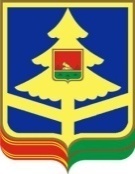 ДЕПАРТАМЕНТ ФИНАНСОВ БРЯНСКОЙ ОБЛАСТИДЕПАРТАМЕНТ ФИНАНСОВ БРЯНСКОЙ ОБЛАСТИДЕПАРТАМЕНТ ФИНАНСОВ БРЯНСКОЙ ОБЛАСТИПРИКАЗПРИКАЗПРИКАЗПРИКАЗ10.04.2015 г.10.04.2015 г.№ 61г. Брянскг. Брянскг. Брянскг. БрянскКредитор    __________________________      (должность, фамилия, инициалы)М.П.Заемщик___________________________(должность, фамилия, инициалы)М.П.Приложение к Соглашению (Договору)от «     »          2015 г.          №            о предоставлении бюджетного кредитаНаименование позицииДата (число, месяц, год) и сумма платежейДата (число, месяц, год) и сумма платежейДата (число, месяц, год) и сумма платежейДата (число, месяц, год) и сумма платежейДата (число, месяц, год) и сумма платежейВСЕГОНаименование позицииЧисло, 
месяц, годЧисло, 
месяц, годЧисло, 
месяц, год…Число, месяц, годВСЕГО1. Сумма основного долга по бюджетному кредиту, рублей        2. Сумма начисленных процентов за пользование бюджетным кредитом, рублей3. Ресурсы для погашения бюджетного кредита, рублей, в том числе:  3.1. Налоговые и неналоговые доходы местного бюджета, рублей3.2. Дотация на выравнивание уровня бюджетной обеспеченности, рублей3.3. Дотация на поддержку мер по обеспечению сбалансированности, рублей3.4. Источники финансирования дефицита местного бюджета, рублейПодписи СторонПодписи СторонКредитор    __________________________      (должность, фамилия, инициалы)М.П.Заемщик___________________________(должность, фамилия, инициалы)М.П.Кредитор __________________________      (должность, фамилия, инициалы)М.ПЗаемщик__________________________(должность, фамилия, инициалы) М.П.Приложение к Соглашению (Договору)от «    »              2015 г.       №        о предоставлении бюджетного кредитаНаименование позицииДата (число, месяц, год) и сумма платежейДата (число, месяц, год) и сумма платежейДата (число, месяц, год) и сумма платежейДата (число, месяц, год) и сумма платежейДата (число, месяц, год) и сумма платежейВСЕГОНаименование позицииЧисло, 
месяц, годЧисло, 
месяц, годЧисло, 
месяц, год…Число, месяц, годВСЕГО1. Сумма основного долга по бюджетному кредиту, рублей        2. Сумма начисленных процентов за пользование бюджетным кредитом, рублей3. Ресурсы для погашения бюджетного кредита, рублей, в том числе:  3.1. Налоговые и неналоговые доходы местного бюджета, рублей3.2. Дотация на выравнивание уровня бюджетной обеспеченности, рублей3.3. Дотация на поддержку мер по обеспечению сбалансированности, рублей3.4. Источники финансирования дефицита местного бюджета, рублейПодписи СторонПодписи СторонКредитор    __________________________      (должность, фамилия, инициалы)М.П.Заемщик___________________________(должность, фамилия, инициалы)М.П.